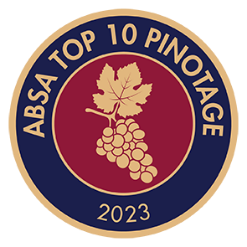 Absa Top 10 Pinotage Kompetisie  |  CompetitionINSKRYWINGSVORM  |  ENTRY FORMINSKRYWINGSBESONDERHEDE  |  ENTRY DETAILSEk verklaar hiermee dat ek behoorlik gemagtig is om die wyne wat beskryf is, vir die kompetisie in te skryf en bevestig hiermee my/ons aanvaarding van die reëls van die kompetisie.I hereby declare that I am duly authorised to enter the wines described for this competition, and hereby confirm my/our acceptance of the rules of the competition.KONTROLELYS  |  CHECKLIST: (Merk asb  |  Please tick)Naam van mededinger
Name of entrantNaam van mededinger
Name of entrantLid/Nie-lid (merk blokkie)Member/Non-member (tick block)Lid/Nie-lid (merk blokkie)Member/Non-member (tick block)Lid/Nie-lid (merk blokkie)Member/Non-member (tick block)JaYesJaYesJaYesNeeNoWynmaker
Wine makerWynmaker Selnr.Wine maker’s Cell no.Wynmaker se e-pos
Wine maker’s e-mailWynmaker se e-pos
Wine maker’s e-mailWynmaker se e-pos
Wine maker’s e-mailPosadresPostal addressPosadresPostal addressTel. nr.Tel. no.  Tel. nr.Tel. no.  Tel. nr.Tel. no.  KontakpersoonContact personKontakpersoonContact personE-posE-mailE-posE-mailE-posE-mailMaatskappynaam vir fakturering
Company name for invoicingMaatskappynaam vir fakturering
Company name for invoicingKontakpersoon vir Rekeninge
Contact person AccountsKontakpersoon vir Rekeninge
Contact person AccountsKontakpersoon vir Rekeninge
Contact person AccountsMaatskappynaam vir fakturering
Company name for invoicingMaatskappynaam vir fakturering
Company name for invoicingEpos RekeningeEmail AccountsEpos RekeningeEmail AccountsEpos RekeningeEmail AccountsBTW nr.VAT no.BTW nr.VAT no.Aantal inskrywings
Quantity of entriesAantal inskrywings
Quantity of entriesBedrag
AmountBedrag
AmountKlasClassOesjaarVintageVolle handelsnaam soos op botteletiketFull trade name as on bottle labelChemiese analiseChemical analysis   A/V                RS            TA            pHChemiese analiseChemical analysis   A/V                RS            TA            pHChemiese analiseChemical analysis   A/V                RS            TA            pHChemiese analiseChemical analysis   A/V                RS            TA            pHWSB 
nr./no.Oorsprongarea van wynOrigin area of wineVolume (ℓ) voorraadVolume (ℓ)  in stockBottelsBottles(750 ml)Huidige handelsprysCurrent trade price12345Naam
NameHandtekening
SignatureDatum
DateInskrywingsvorm is volledig en korrek voltooi en geteken |  Entry form is completed correctly and fully and signedAfskrifte van WSR2A en WSR4A dokumente met ontledings vir elke wyn is aangeheg.  |  Copies of the WSR2A en WSR4A documents with analyses for each wine are attached.